Домашнее задание учени___ 8__ класса _______________________________________Электрическое сопротивление. Расчет сопротивления проводника.Задание 1. Переведите в систему СИ.25 мкОм = ____________________________			43мОм____________________________1,5 кОм = _____________________________			0,06МОм__________________________Задание 2. Используя текст учебника, заполните пропуски в тексте и ответьте на вопросы.Причиной сопротивления является __________________________________________ движущихся электронов с ионами кристаллической решетки.Сопротивление проводника зависит от его ___________________________ и ______________________________________________________, а также от ____________________, из которого он изготовлен._________________________________________________________ - это физическая величина, которая определяет сопротивление проводника из данного вещества длиной ____м, ___________________________________1 м2.Единицами измерения удельного сопротивления является ____________________________.Из всех металлов наименьшим удельным сопротивлением обладают ______________ и _____________. Следовательно, ___________________ и __________________ - ___________________ проводники электричества.Как сопротивление проводника зависит от числа столкновений электронов с ионами, находящимися в узлах кристаллической решетки?_____________________________________________________________________________________________________________________________________________________________________________________________________________________________________________________________________Задание 3. Решите задачуКак измениться сопротивление проволоки, если площадь ее поперечного сечения уменьшить в 2 раза, не меняя ее длины?Задание 4. Решите задачуКакой длины надо взять железную проволоку площадью поперечного сечения 2 мм2, чтобы ее сопротивление было таким же, как сопротивление алюминиевой проволоки длиной 1 км и сечением 4 мм2? Задание 5. Ответьте на вопросы теста.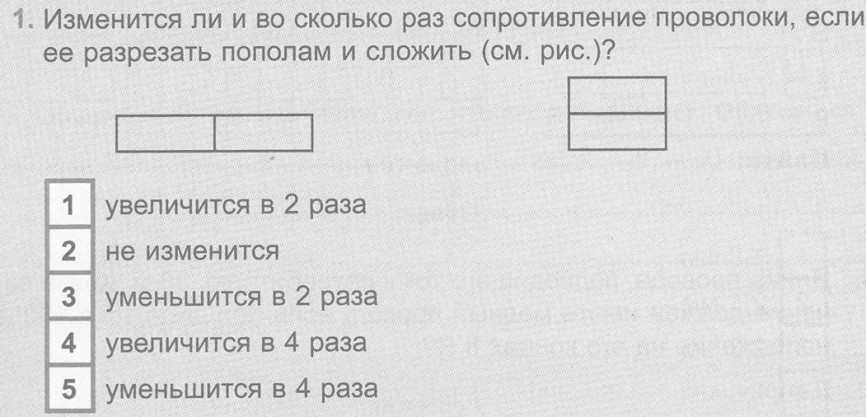 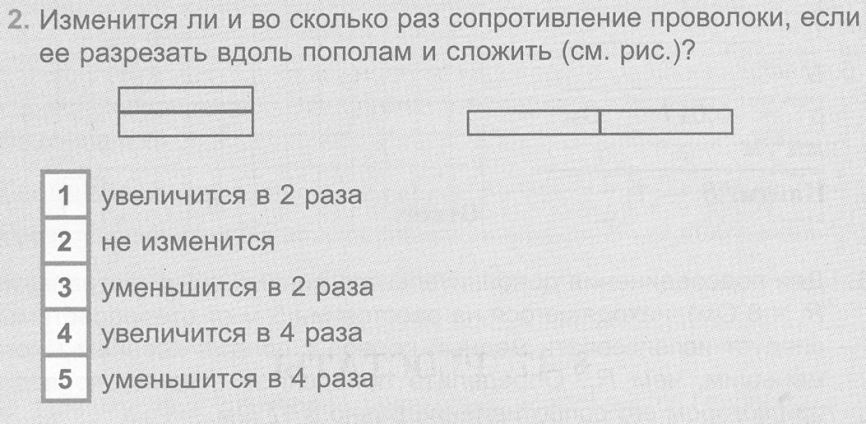 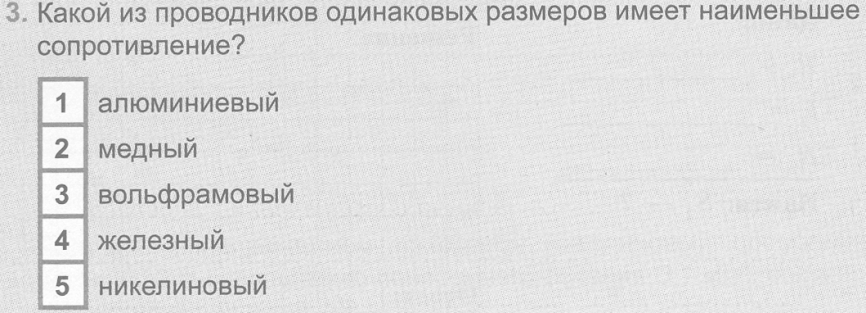 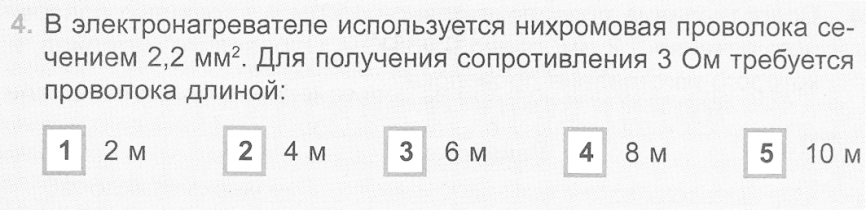 